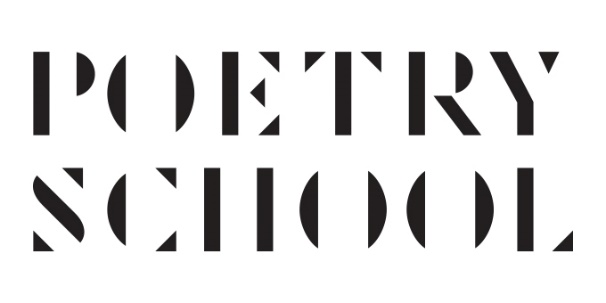 2021-22 Scholarship Application FormIn the 2021-22 academic year we have 2 Scholarships available, which have been jointly funded by the Poetry School and a generous donation from one of our tutors, Wayne Holloway-Smith. One of these scholarships is to be awarded to a writer of colour and the other to a writer with a disability, and the awards will cover 100% of the fees required for these poets to join one of our 3-term courses in that year. To apply for one of these Scholarships please complete the form below and return this to administration@poetryschool.com by Monday 6 September, alongside a submission of 3 poems.In applying for this Scholarship you agree to adhere to our terms and conditions and to formally accept the award in writing, should it be offered. If for any reason you are unable to participate in the course you have been funded for, you agree to inform us as soon as possible.First name Surname Email	             Gender:  Male 				        Female Other (please specify) Age: 18-2526-4041-5960+This information is for internal reporting purposes only and is subject to our Data Privacy Policy, which you can view on our website. Which 3-term course would you like to join in the 2021-22 Academic Year? Have you been awarded a grant from the Poetry School in the past?  Yes 		 No	How long have you been writing poetry? What do you think are the main themes / interests of your work?Which Poetry School courses have you attended in the past? Please give details, and say what you think you gained from any courses you have taken.Have you had any poetry published? Please list magazines / books / websites or competition success?Please briefly outline your financial need:Please outline what you hope to gain as a writer from taking part in the activity applied for:Please attach copies of any supporting documents as evidence of financial need (please do not send originals as we cannot return them). Please return this form, alongside a submission of 3 poems, to administration@poetryschool.com by Monday 6 September.